ANALISIS RENDAHNYA TINGKAT KEHADIRAN SISWA SELAMA PTMT PADA SISWA DI KELAS V UPT. SD NEGERI 064037KECAMATAN MEDAN TEMBUNGSKRIPSIOLEHAFRIYADI SOFYANNPM: 181434087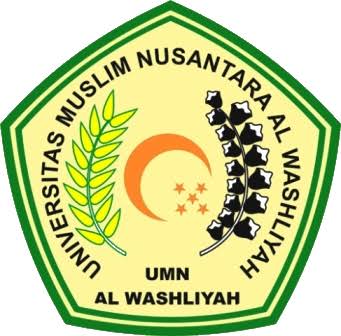 PROGRAM STUDI PENDIDIKAN GURU SEKOLAH DASAR FAKULTAS KEGURUAN DAN ILMU PENDIDIKAN UNIVERSITAS MUSLIM NUSANTARA AL-WASLIYAH MEDAN 2022